13. Zpráva o výsledku přezkoumání hospodaření Olomouckého kraje za rok 2012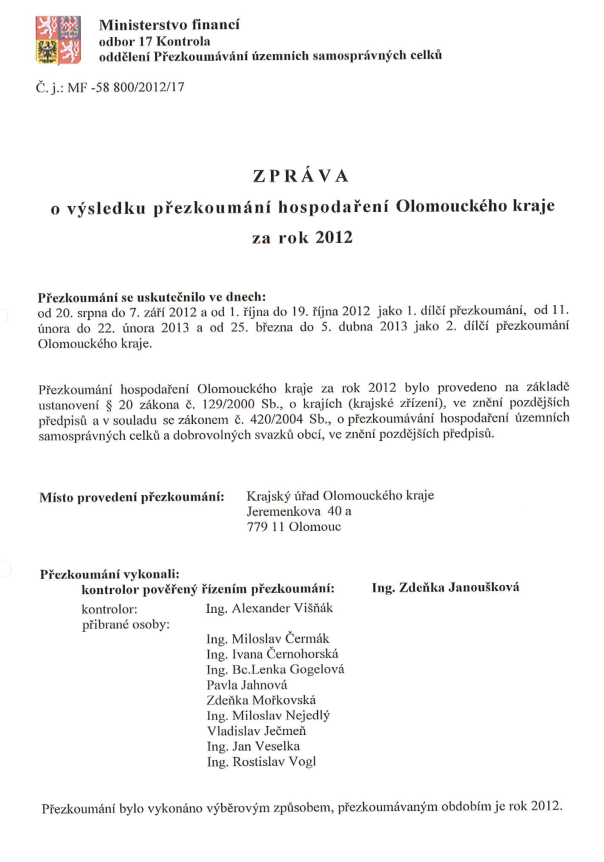 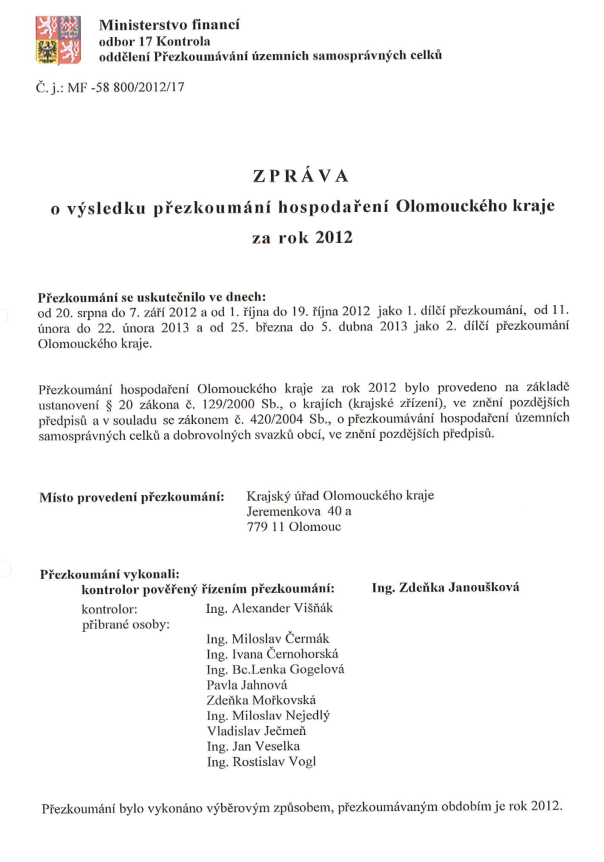 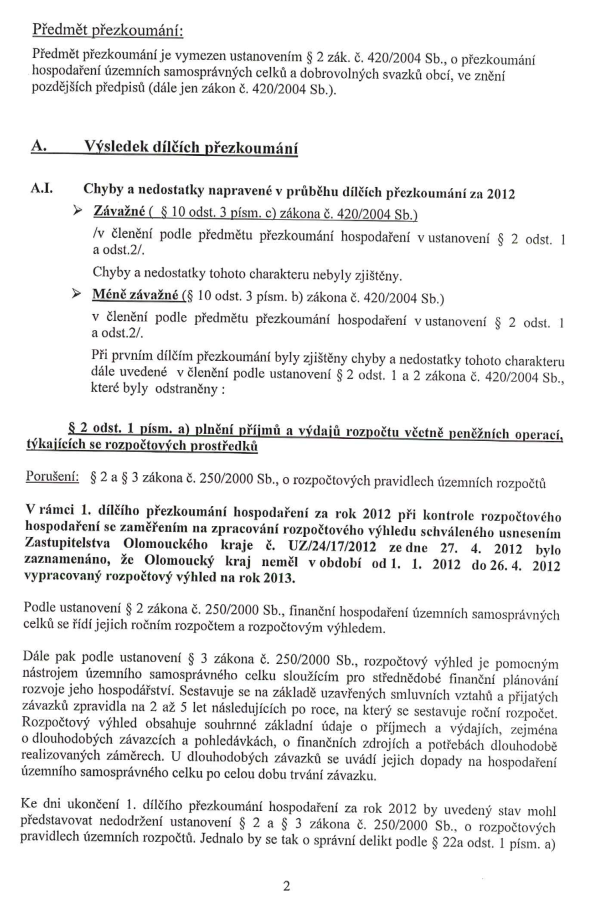 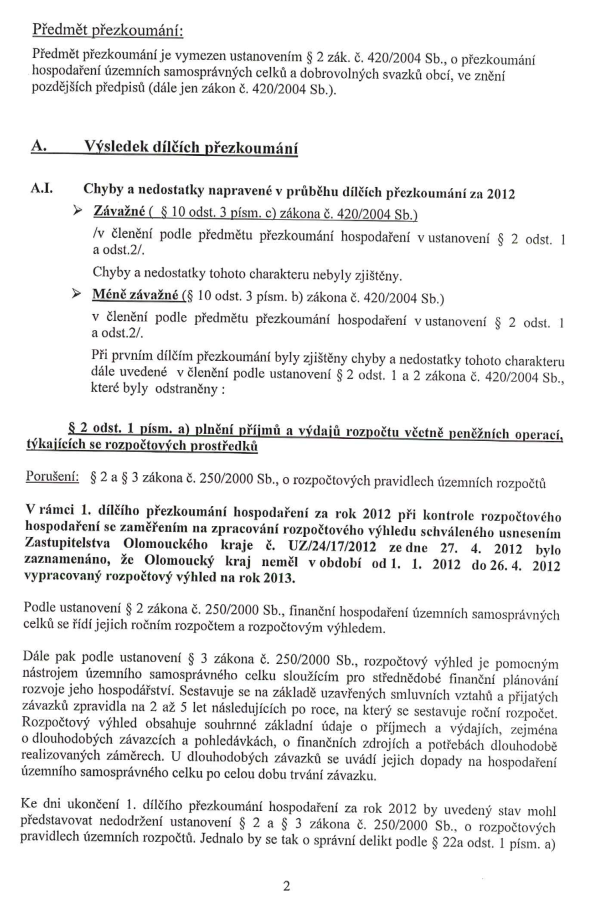 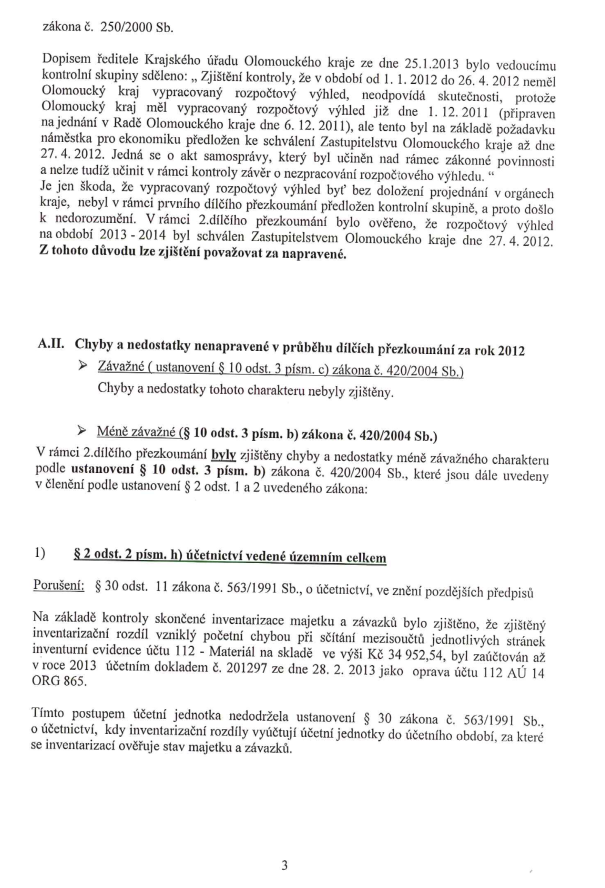 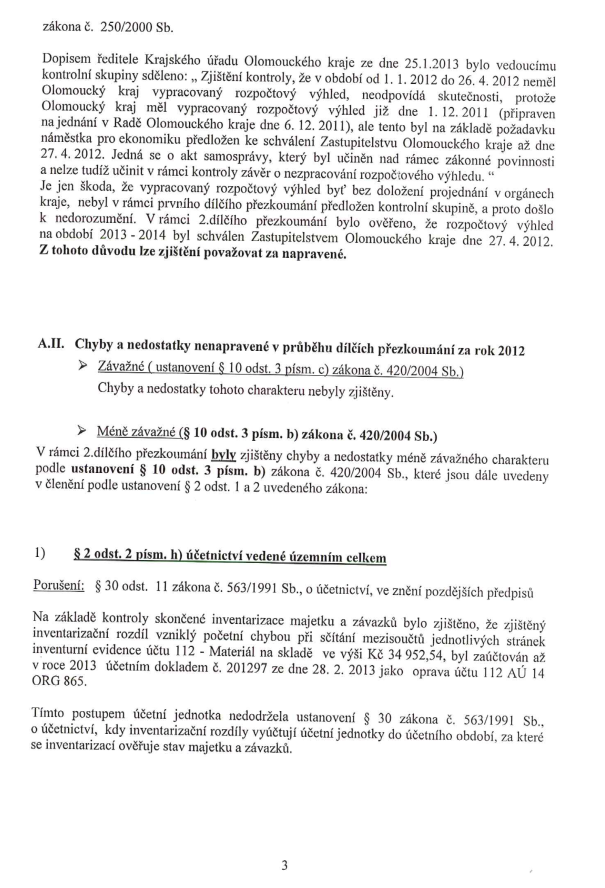 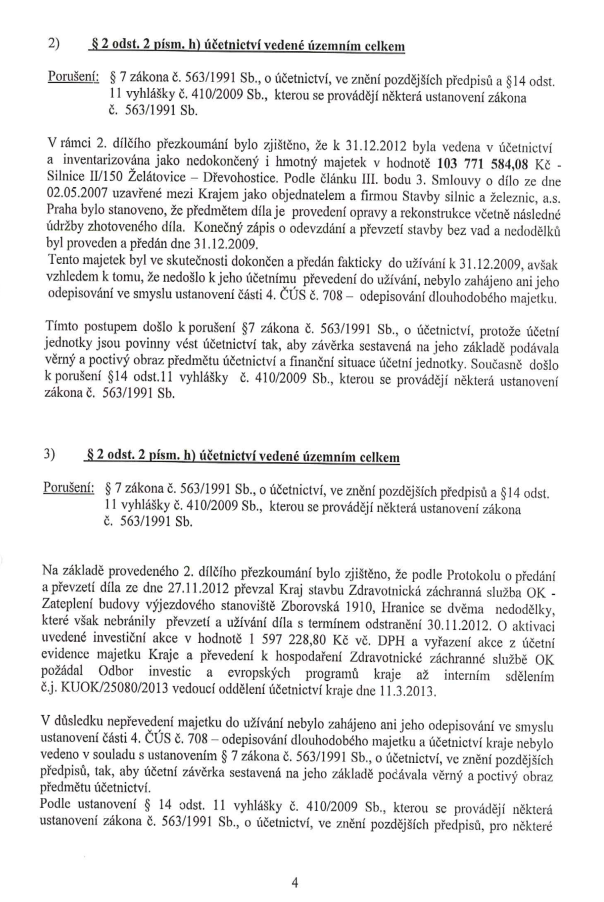 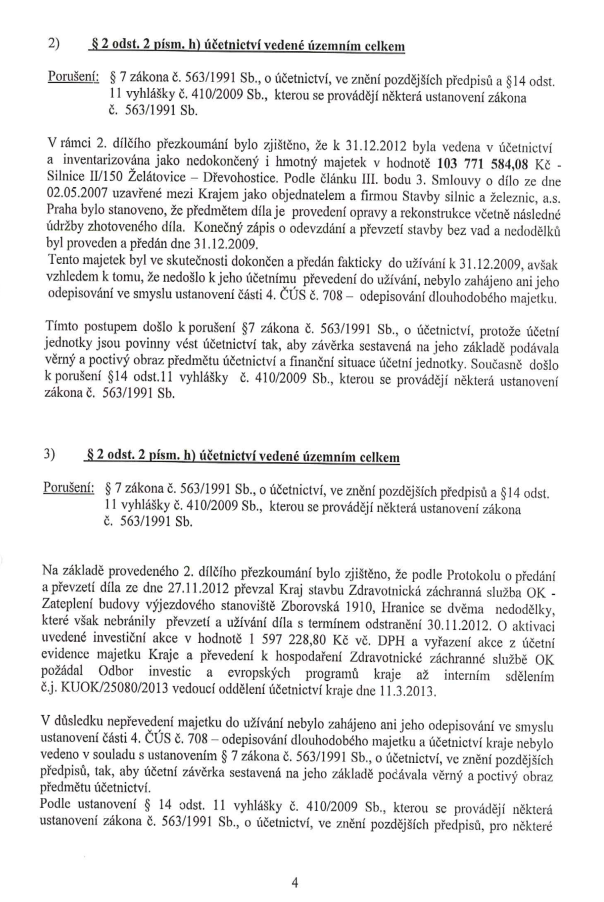 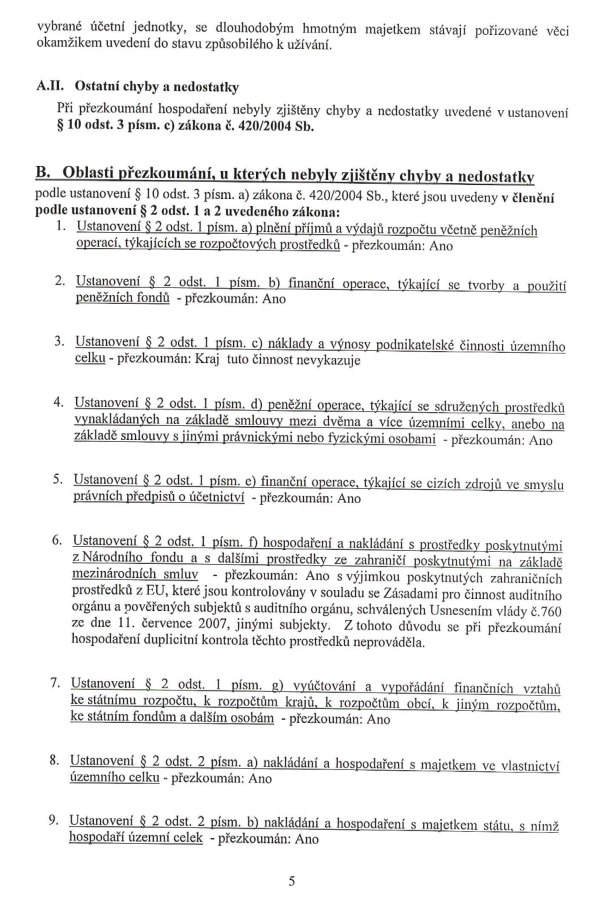 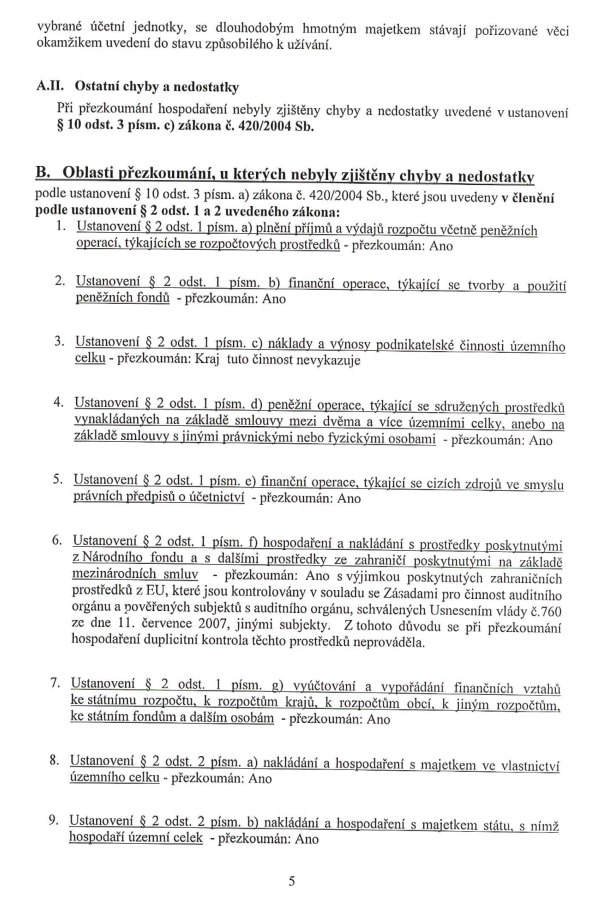 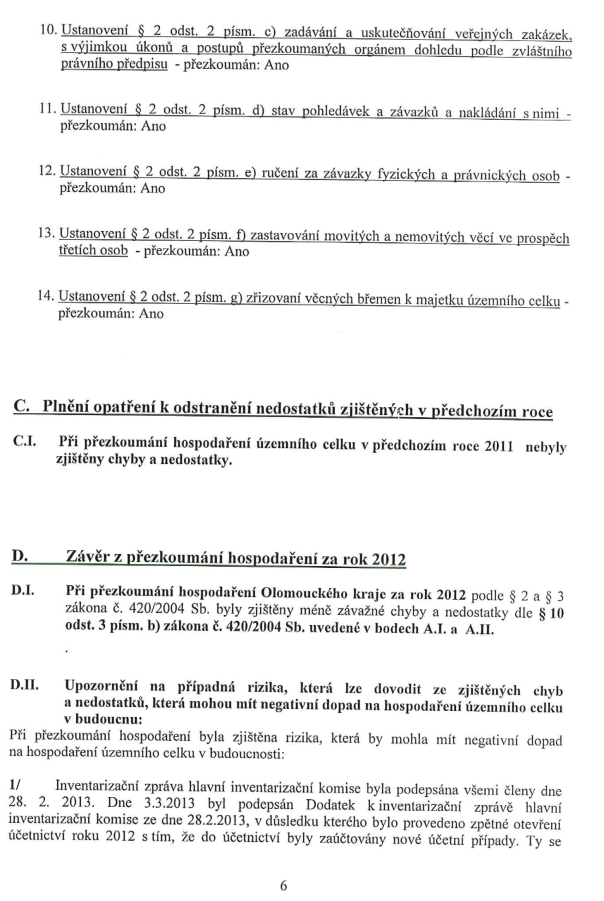 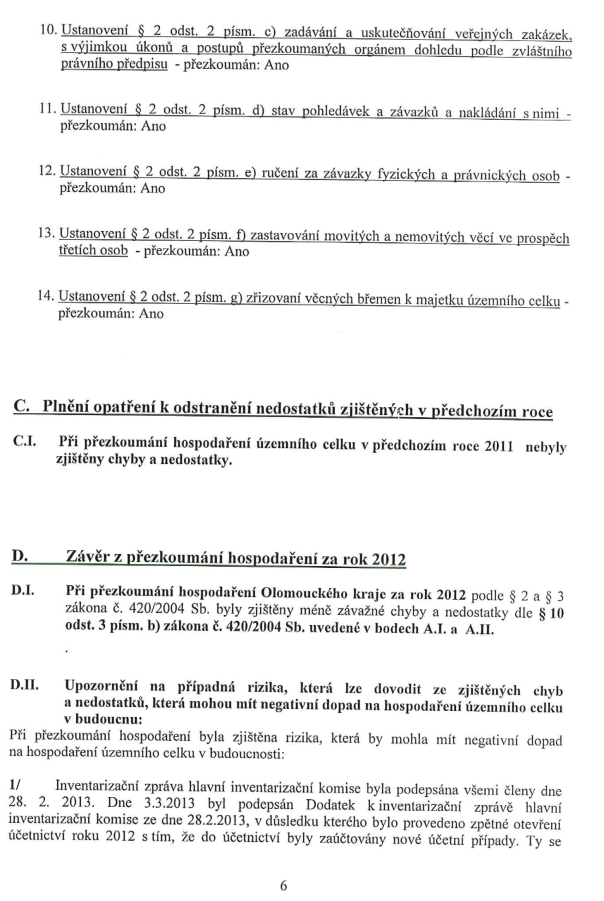 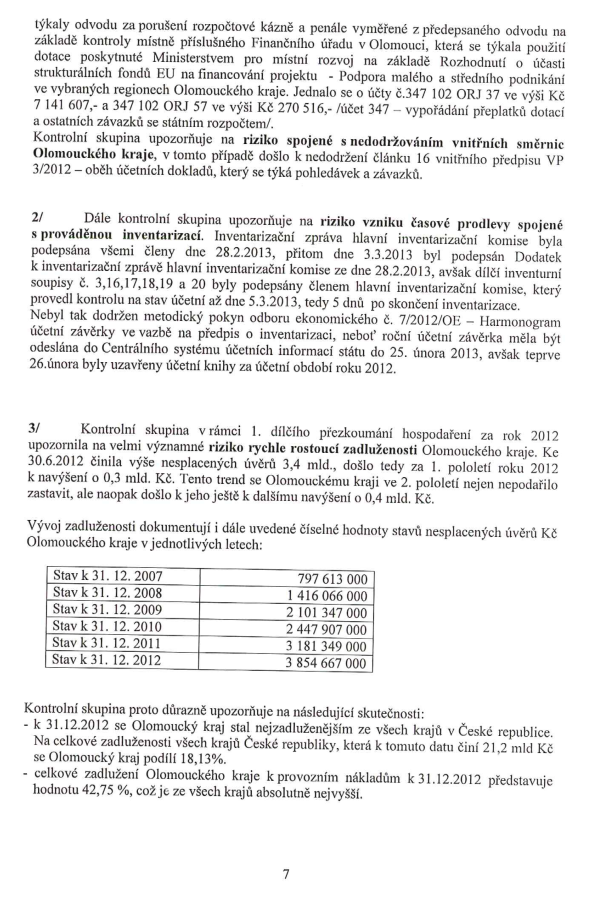 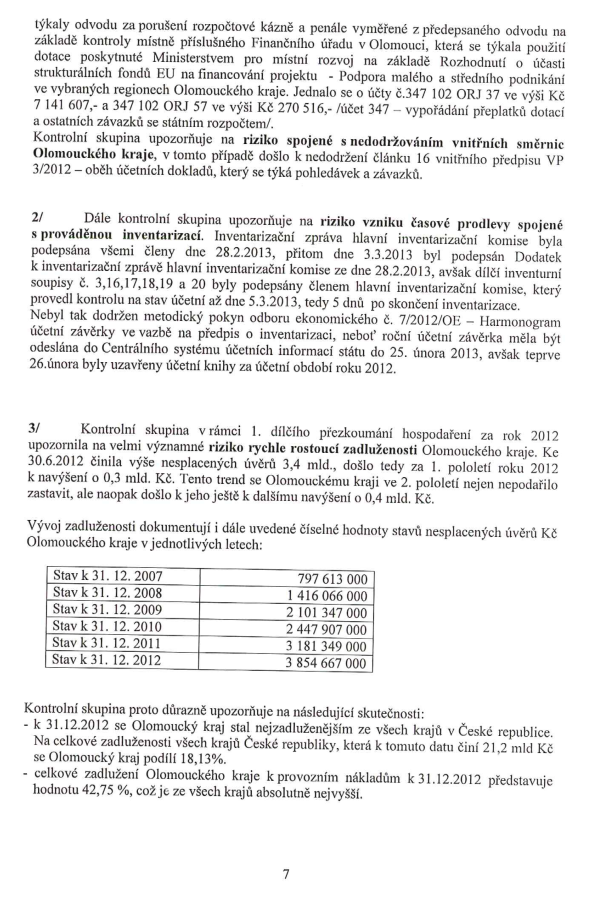 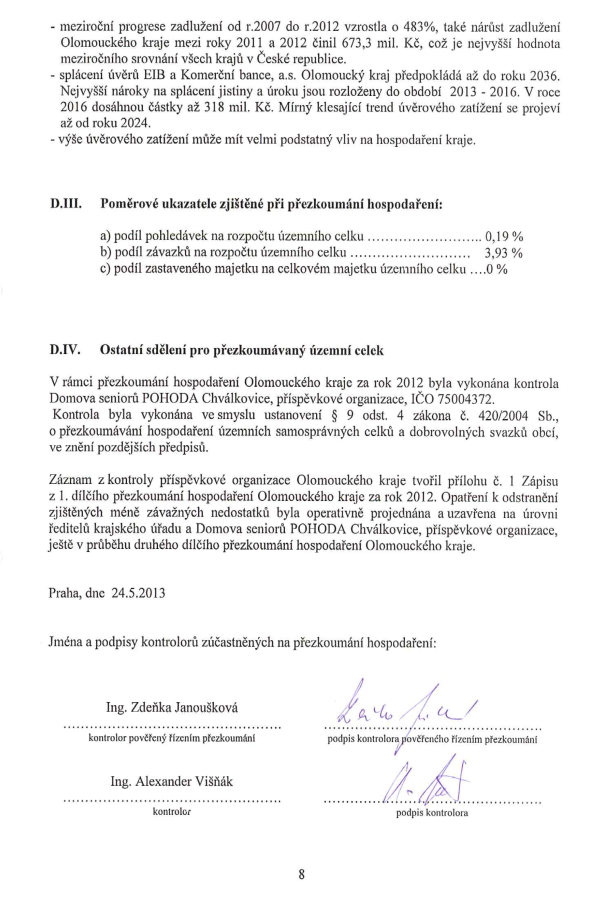 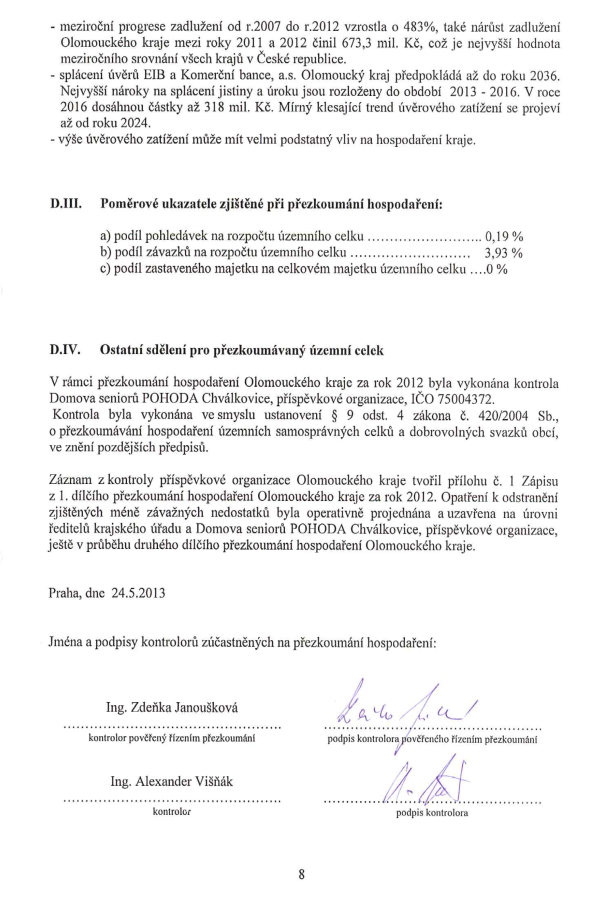 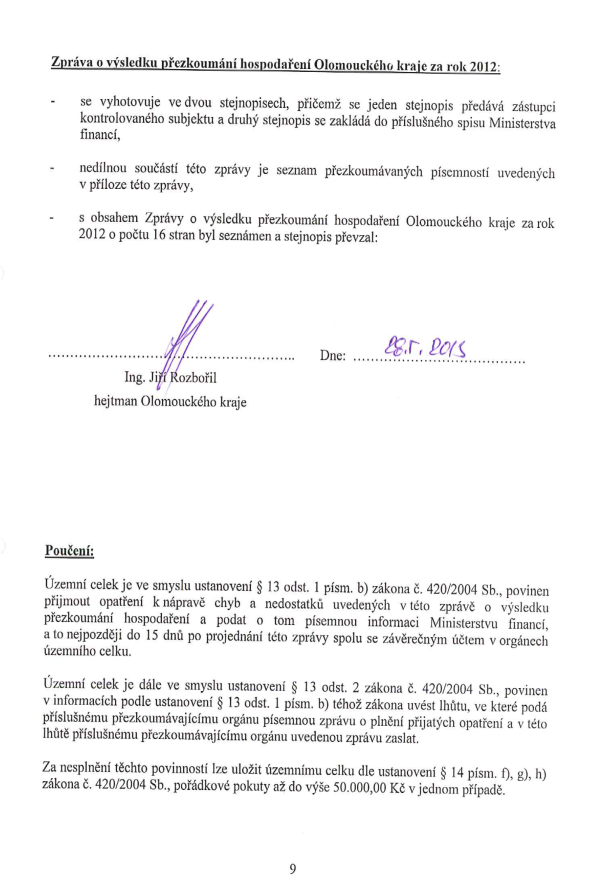 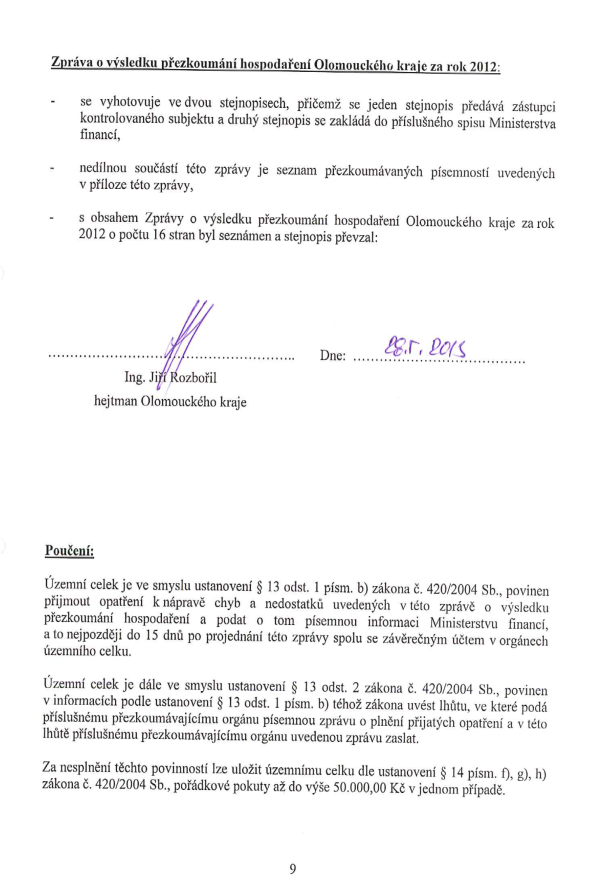 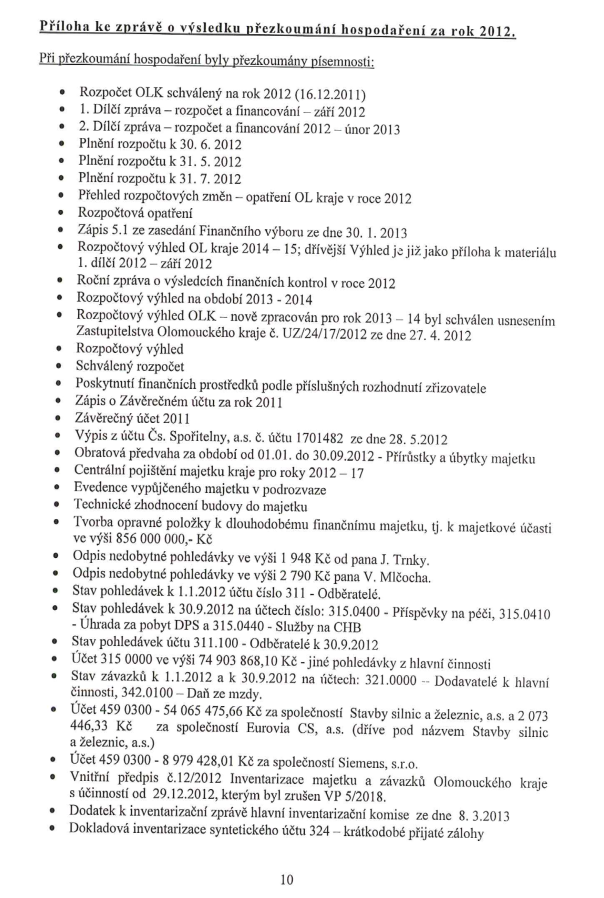 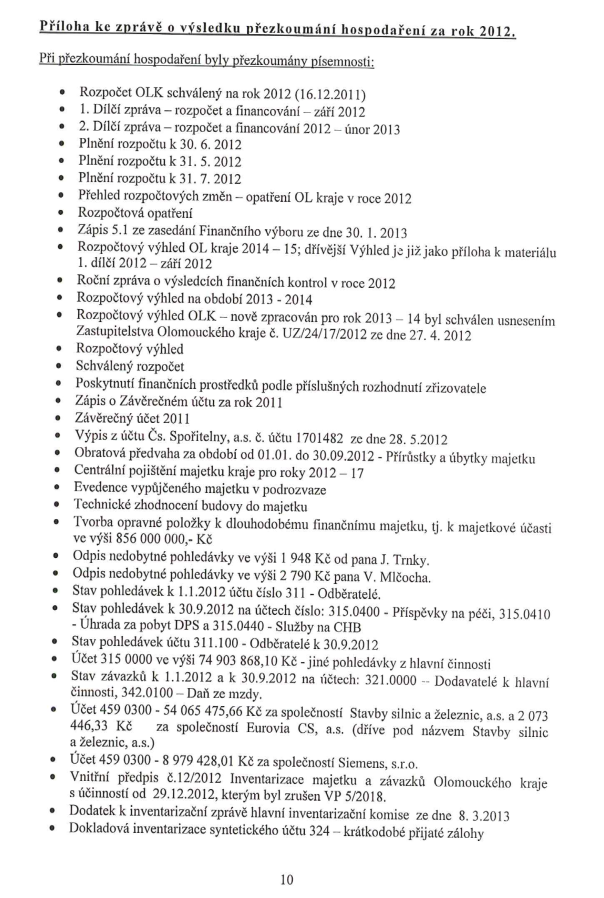 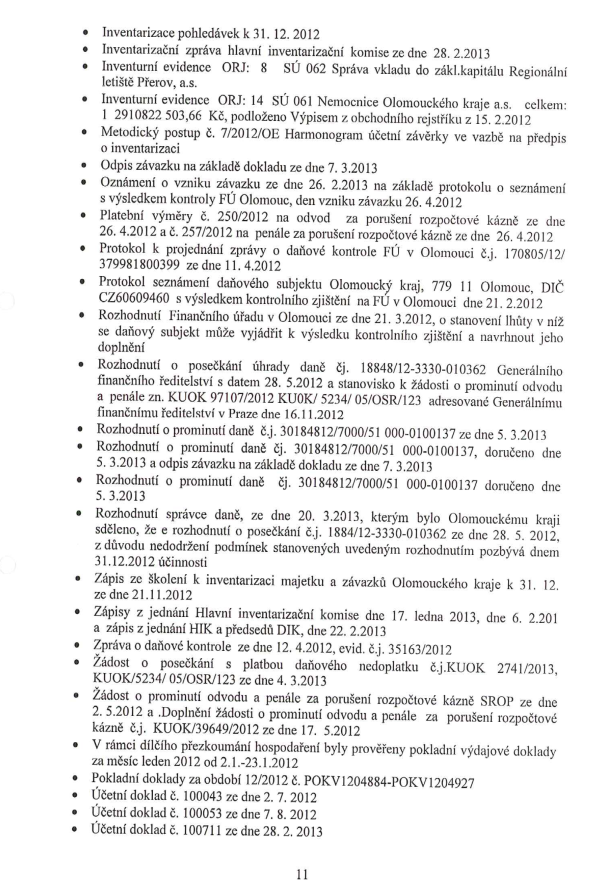 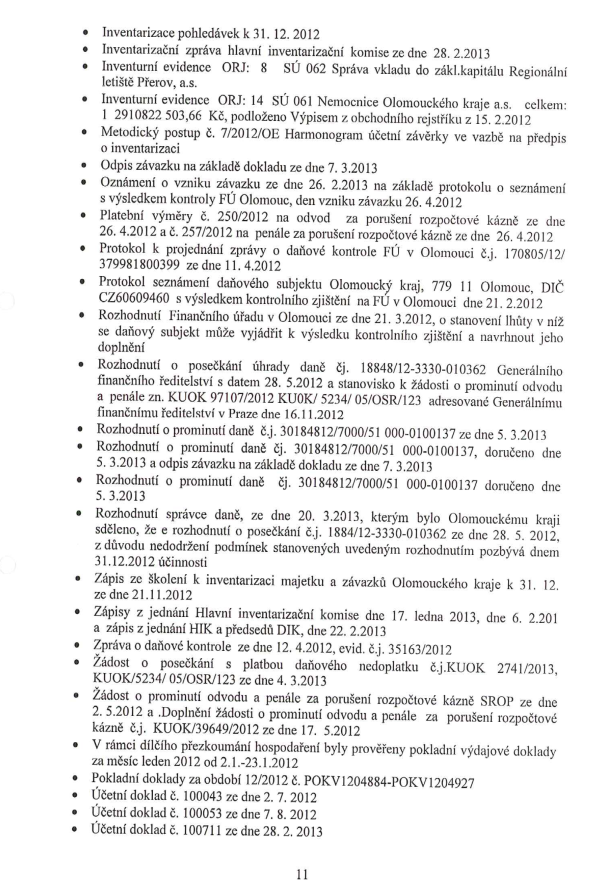 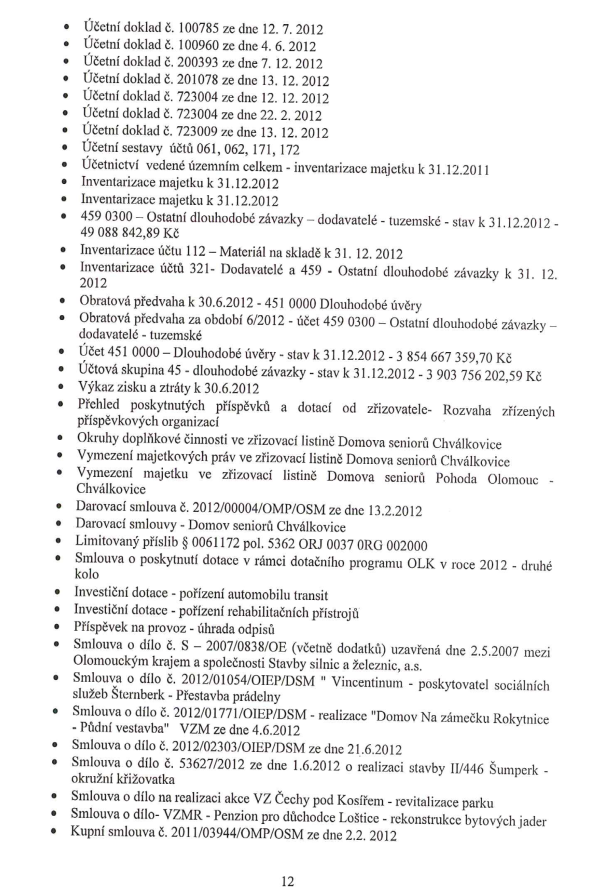 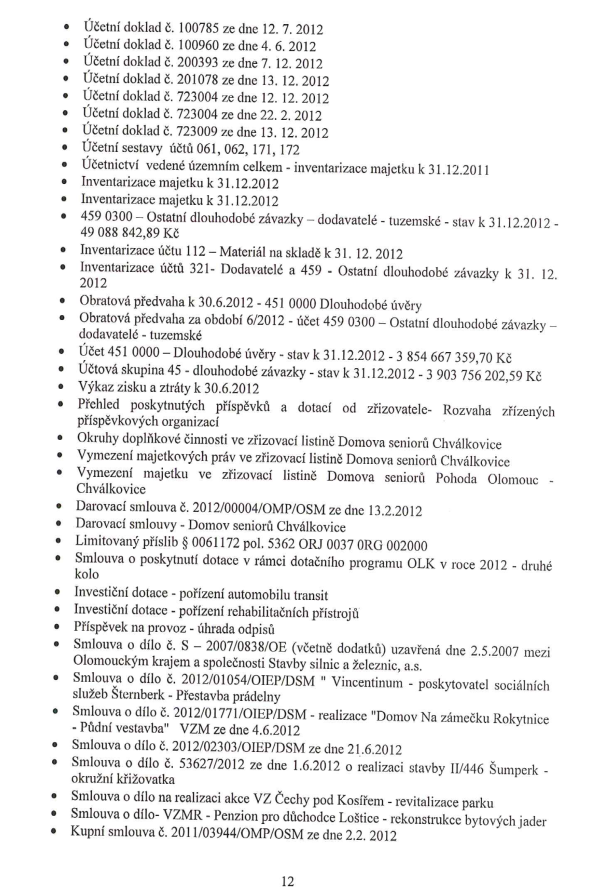 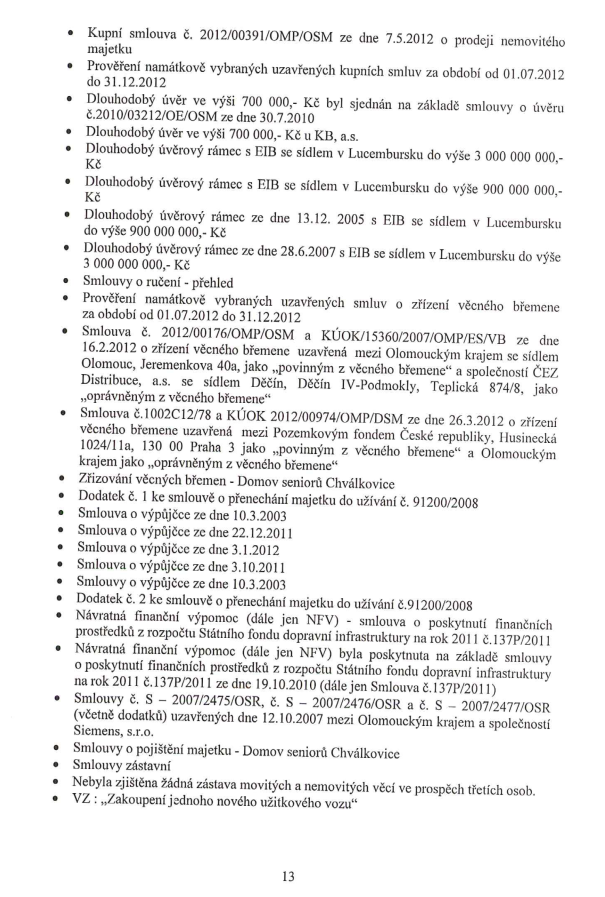 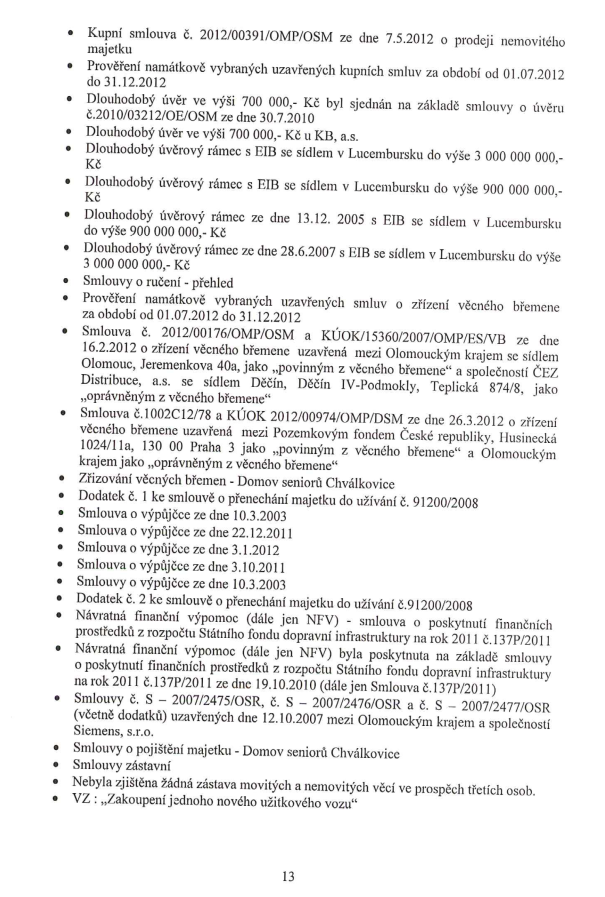 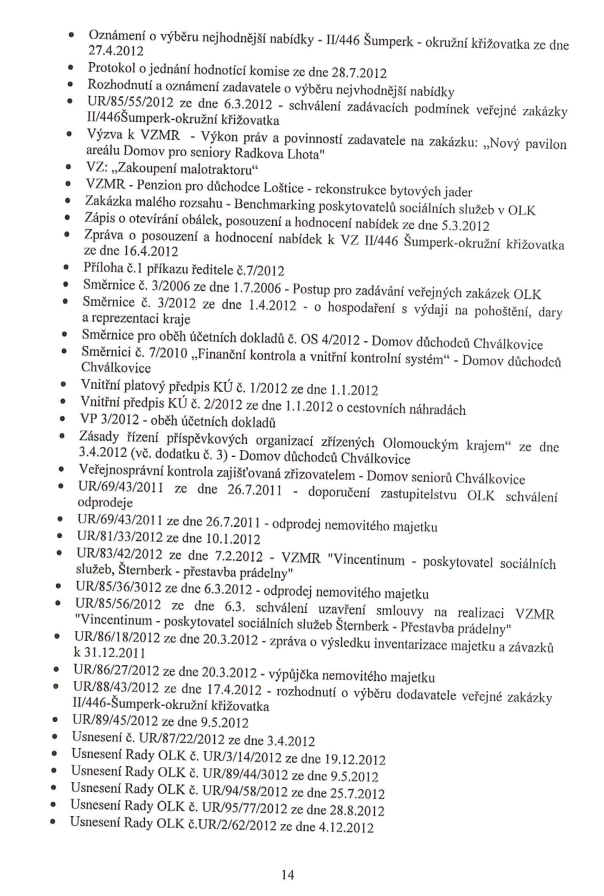 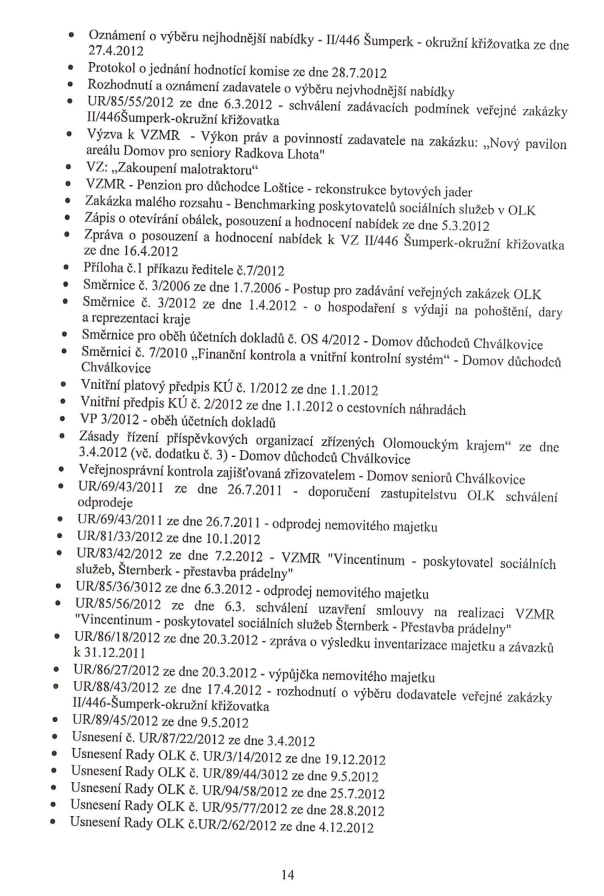 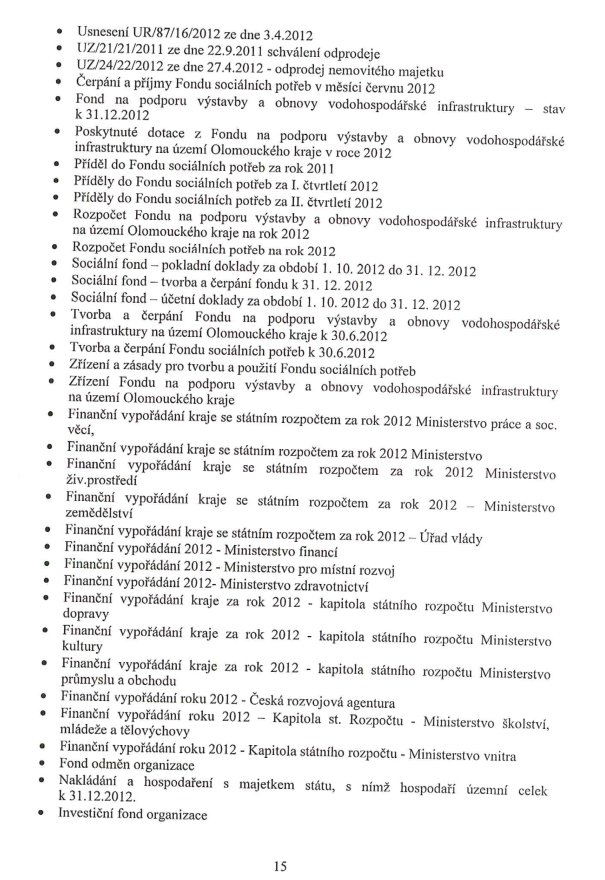 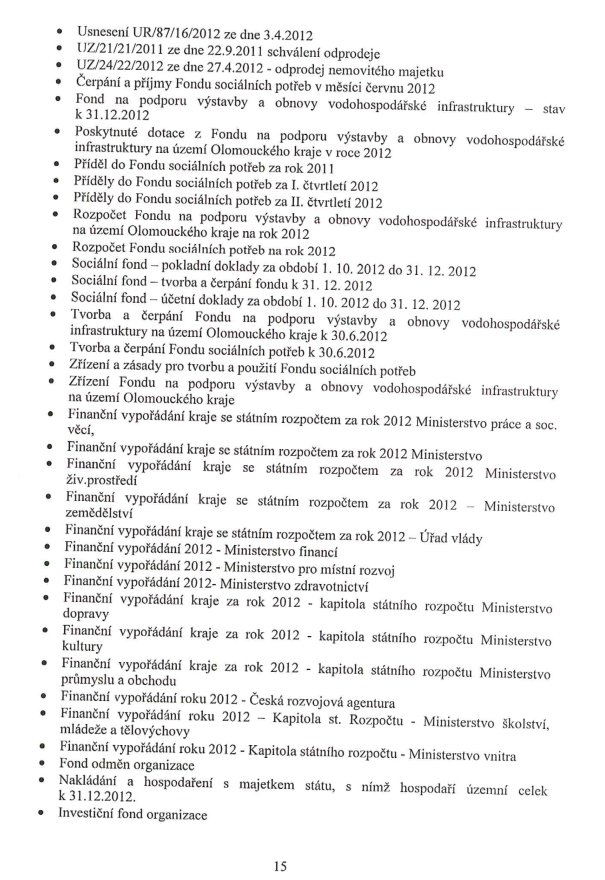 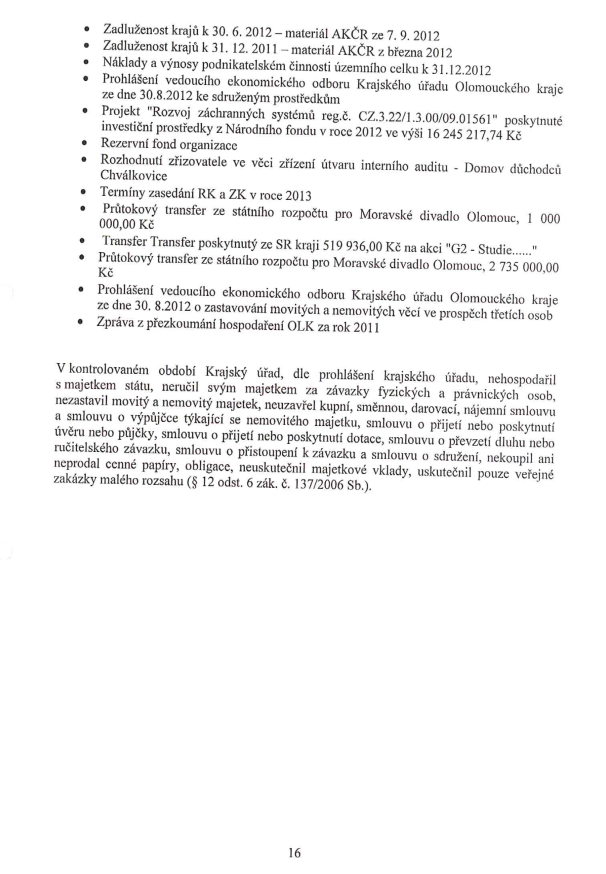 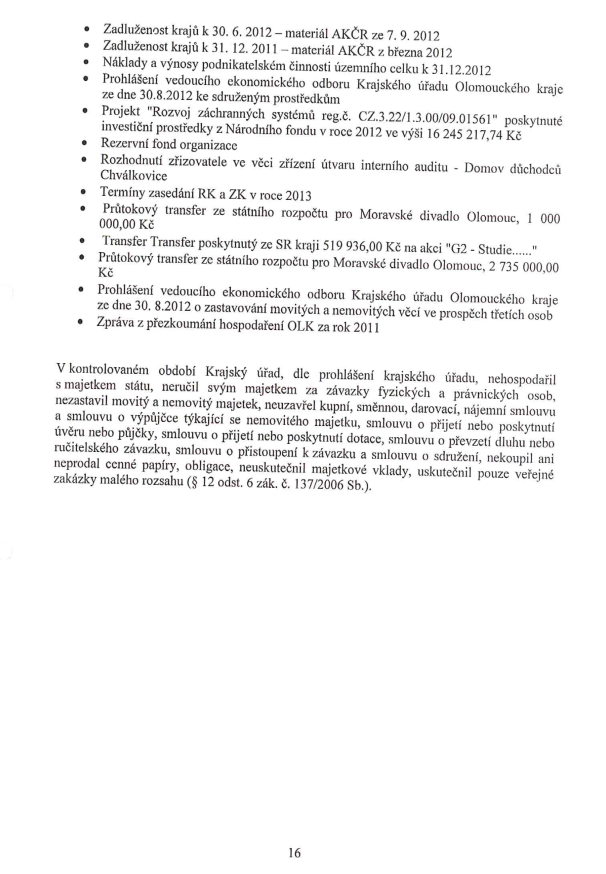 